dfdFantastic results!
There have been a lot of players competing in tournaments at various levels in different parts of the country over the last few months – some amazing results have been achieved!  Well done to everyone!MAY 2017
South Island/Canterbury U13 and Canterbury U17 Champs
This competition was held in early May, and attracted good numbers of juniors.   Especially good to see the new faces once again in the U13 age group.  Winners were:
U13 Boys Singles – Jeremiah Manickam, runner up George Campbell
U13 Girls Singles – Eve Cudby, runner up Maddie Iro-Sheppard
U13 Boys Doubles – Jeremiah Manickam and Wiremu Rakete, runners up George Campbell and Harry Campbell
U13 Girls Doubles – Eve Cudby and Maddie Iro-Sheppard, runners up Dineli Saparamadu and Shineli Saparamadu
U13 Mixed Doubles –  Jeremiah Manickam and Eve Cudby, runners up George Campbell and Dineli Saparamadu
U17 Boys Singles – Jack Wang, runner up Manny Collins
U17 Girls Singles – Roanne Apalisok, runner up Jenny Zhu
U17 Boys Doubles – Dylan Chan and Jack Wang, runners up Logan Bramley and Manny Collins
U17 Girls Doubles – Roanne Apalisok and Jenny Zhu, runners up Lavina Chan and Kelly Ting
U17 Mixed Doubles – Jack Wang and Roanne Apalisok, runners up Dylan Chan and Emily PerryJUNE 2017                                                                                                   
SI Masters Teams Tournament                                                                 
Well done to all players who went to Timaru over Queens Birthday                             
Weekend to play in the annual South Island Masters Teams Tournament.
Canterbury 1 came 1st in Division 1, Canterbury 2 came 4th in Division 1, 
Canterbury 3 came 1st in Division 3, and Canterbury 4 came 3rd in Division 3.  
A great weekend was had by all!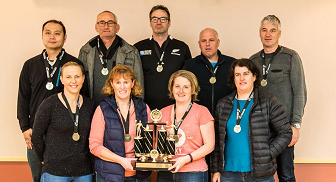 Photo: The gold medal winning Canterbury 1 team.
Back row from left: Alfred Wong, Nick Leeming, Shane Michael, Steve Tapp, Trevor Campbell.
Front row from left: Jo Christie, Jeanna Riley, Lou Satherley, Christina Robb.
Canterbury Secondary Schools Teams Champs
Five boys and six girls high school teams recently competed in the Secondary Schools Champs.  It was a big day for these players, with Burnside High School 1 teams winning both the boys and girls titles.  Great to see some of our junior players involved along with many new faces.
JULY 2017
Canterbury Open and B/C Grade Champs
With the largest number of entries for several years, including several out of town players, the Canterbury Open was a big success this year.  Congratulations to everyone who took part, there were some fantastic games to watch!  Winners were:
Open Men’s Singles – Alfred Wong, runner up Luke Falvey                                                                                                                 
Open Ladies Singles – Caragh Alley, runner up Tegan Weston
Open Men’s Doubles – Chris Chen and Hung Ming Tang, runners up Jonathon Smith and Jiawei Alex Zhao
Open Ladies Doubles - Marcia Ho and Jenna Selen, runners up Kirsty Rademaker and Tegan Weston
Open Mixed Doubles – Luke Falvey and Caragh Alley, runners up Jonathon Smith and Jenna Selen

Photo: Men’s singles runner up Luke Falvey (left) and Men’s Singles winner Alfred Wong (right).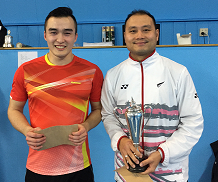 The B & C Grade Champs were also extremely well supported this year – it was great to see so many new faces!  Winners were:
B/C Grade Men’s Singles – Edward Hu
B/C Grade Ladies Singles – Yu-Ting Isabel Lu
B Grade Men’s Doubles – Glenn Cuenca and Xeth Saz
C Grade Men’s Doubles – John Graham and Pavan Kruthinti
B/C Grade Ladies Doubles – Lesley Kelly and Kim Rountree
B Grade Mixed Doubles – Jiale Zu and Lillian Lei	
C Grade Mixed Doubles – Bryan Gamboa and Julianna Mercado

South Island Super Vets

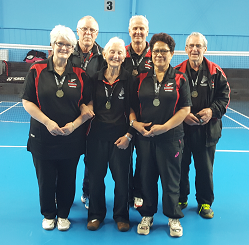 This was the first year the Super Vets had been held in the South Island – a team tournament for players over 60 years of age.  It was a big success, with 6 teams from around South Island entered.  Congratulations to Canterbury A who won, and Canterbury B who placed 5th.  It was a fun weekend for all involved, with a dinner out on Saturday night.Photo: The gold medal winning Canterbury A, from left: Kathy MacIntosh, Peter Reeves, Robyn Ritchie, Greg MacIntosh, Vee Stubberfield, Don Le Page.NZ Junior Teams Championships
The Badminton NZ Junior Teams Tournament is held every July in Palmerston North, with teams from all over New Zealand competing in various age groups, and is a much anticipated trip away for our juniors!  Our Under 17 team (pictured at top of page 1) won a bronze medal in Division 1 – excellent work!   Well done to team members Anu Ahuja, Logan Bramley, Leon Chai, Dylan Chan, Louie Lu, Jack Wang, Lavina Chan, Julianna Mercado, Lily Pan, Kelly Ting, Jenny Zhu, coach AK Yap, and manager Anne Wang.

Our U13 team came a very creditable 2nd in Division 2 – this was a great effort from a very young team with many new players.  Well done to team members Guy Collins, Leo Collins, Jeremiah Manickam, Eve Cudby, Georgie Gaiger, and Maddie Iro-Sheppard.
NZ Division 1 & 2 Tournament
After winning the Division 2 Slazenger Cup last year, Canterbury 1 gained promotion to Division 1 this year.  This is the highest echelon of inter-association senior badminton in New Zealand, with many past and present New Zealand players involved.  The tournament was held this year in Waitakere.  With many tough matches to play, we are very proud of our team, who only lost to Wellington North on countback, and had a win against Waitakere 1 to keep them in Division 1 for 2018.  This is the first time the team have held their place – well done!  Team members were Dylan Chan, Yi-Lun Chia, Simon Huang, Jonathon Smith, Jack Wang, Alfred Wong, Sarah Anderson, Yuri Minagawa, Jenna Selen, Tegan Weston and Jenny Zhu.South Island Division 3
Our Canterbury 2 team have also had a busy few months, first playing up in Nelson against Nelson and Marlborough.  After a good win over Marlborough, the team picked up narrow win over Nelson on countback.  The second weekend held in Canterbury involved teams from Southland, Otago, Canterbury, Nelson and Marlborough.  Canterbury started with a good win over Southland, and then also had a win over Otago 2.  This culminated in the title decider against Otago 1.  There were plenty of close games, but Otago proved to be too strong, winning 10-6.  We wish Otago all the best when they compete against the winner of the North Island Division 3 competition later in the year.   Canterbury team members were Roberto Bray-Descalzo, Chris Chen, Charles Lam, Daniel Loh, Slava Sirotov, Hung Ming Tang, Lin-En Chen, Jo Christie, Marcia Ho, Jade Selen, Kira Selen, Rebecca Yang and AK Yap.

AUGUST 2017
Neil Cup
      
Two weeks after coming back from Auckland, Canterbury 1
down to Dunedin to contest the Neil Cup.  The Neil Cup is an 
annual tournament played between Otago 1, Southland 1 and 
Canterbury 1.  Having won it for the last 8 years, Canterbury were 
keen to defend their title!   In the first game Canterbury had a close
 win over Southland 9-7, and then beat Otago 11-5 to win – 9 years 
in a row!  Awesome effort team!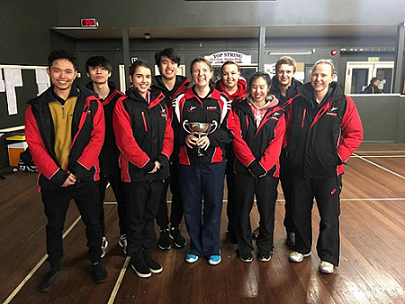 Photo, back from left: Charles Lam, Dylan Chan, Jade Selen, Jordy Mundy
Front row from left: Simon Huang, Jenna Selen, Tegan Weston, Marcia Ho, Jo Christie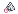 DID YOU KNOW?Two of our juniors have been doing some amazing things lately!  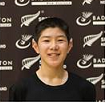 Jack Wang was selected in the New Zealand U15 team who travelled to Sydney to play an

Australian U15 team in June.  It was a great win for the Kiwis, beating their Australian

counterparts 12-4.  Well done Jack, what a fantastic experience.  Keep up the hard work and we look 

forward to seeing what the future brings for you!
Meanwhile, Jenny Zhu has been selected to represent New Zealand in the Australian Junior International in Melbourne from August 31st to September 3rd.   Jenny is working extremely hard at the moment to try and achieve her goal of qualifying for the Youth Olympic Games to be held in Buenos Aires in October 2018.  We will be keeping a close eye on results, and wish you all the very best Jenny!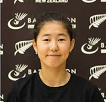 COMING UPCanterbury U15 and U19 Champs
To be held on August 19th and 20th (if required) at Badminton Hall, Pages Road.   Entries close at midnight on Friday 11th August, this is a Badminton NZ sanctioned tournament so no late entries can be accepted.  Click here to enter online.South Island Veterans Teams Tournament
To be held in Timaru over the weekend of August 25th and 26th.  Badminton NZ Masters Championships 
To be held in Dunedin from the 31st August – 2nd September.  Canterbury Secondary Schools Individual Tournament 
To be held at Badminton Hall, Pages Road, on September 10th.

Badminton Canterbury Awards Night
Mark September 24th in your diaries now!  If you have placed 1st, 2nd or 3rd in any tournaments this year, or your team is doing well in interclub, if you have volunteered, or just want to enjoy the social aspect with fellow players, then this is the night for you!   Masters will be held from 5-7pm, with the Awards Night starting from 7pm upstairs.  More information to come.Summer League Badminton
Competition starts on October 24th – Tuesday night is for competitive players, and Wednesday night is for social players.  Teams to consist of 2 males and 2 females.  Entries are open so get your teams sorted and click  here to enter online..  . https://www.facebook.com/badminton.newzealand/photos/a.303364703109661.69555.302408919871906/1338752586237529/?type=3https://www.facebook.com/badminton.newzealand/photos/a.303364703109661.69555.302408919871906/1338752586237529/?type=3